Рабочая программа по основам религиозной культуры и светской этики разработана на основе: 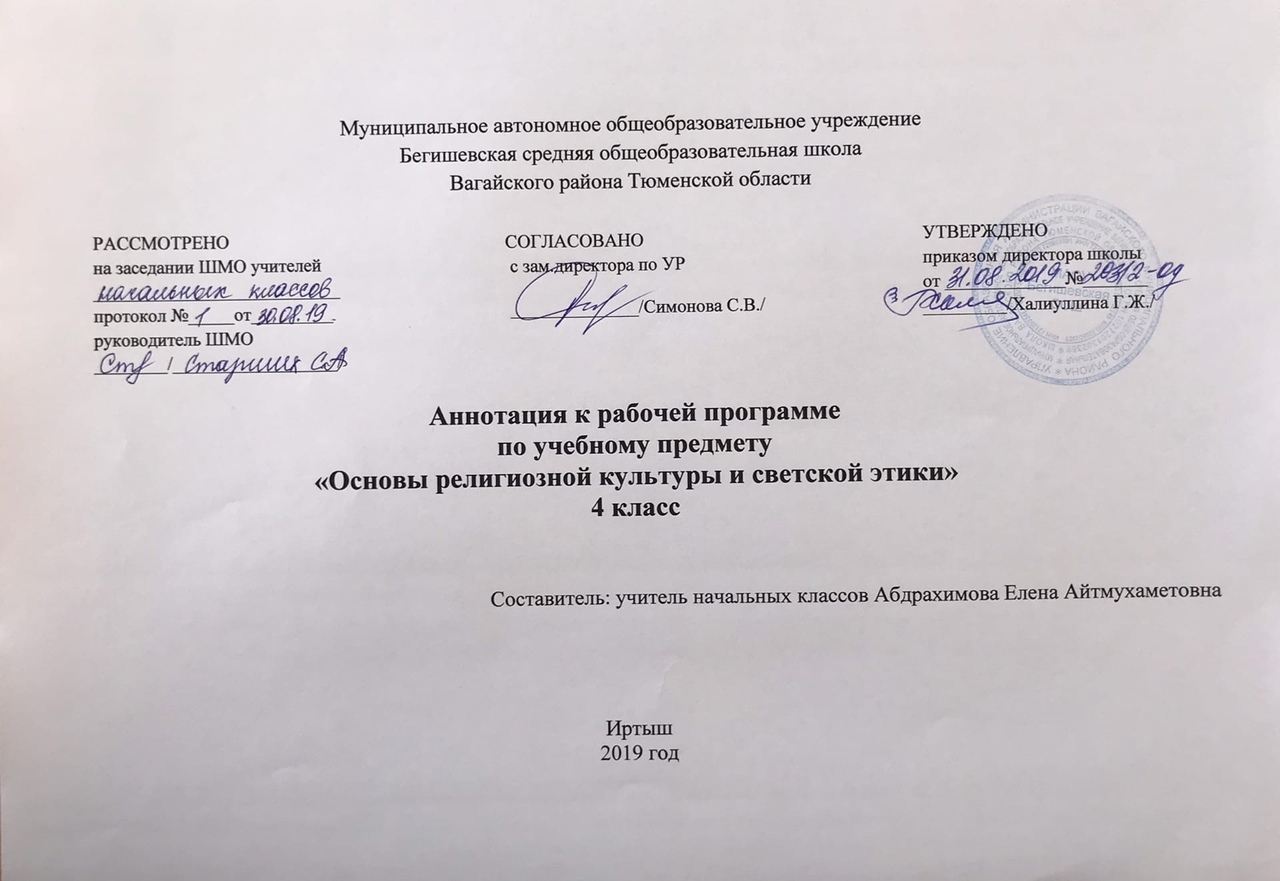 Концепции «Перспективная начальная школа».Авторской программы по курсу «Основы светской этики» 4 класс.  Т.Д.Васильева, К.В.Савченко, Т.И.ТюляеваЗакон РФ «Об образовании в Российской Федерации» от 29 декабря 2012 года № 273- ФЗ.Порядок организации и осуществления образовательной деятельности по основным общеобразовательным программам - образовательным программам начального общего образования (утвержден приказом Минобрнауки России от 30.08.2013 № 1015.Приказ Минобрнауки России от 6 октября 2009г. № 373 «Об утверждении федерального государственного образовательного стандарта начального общего образования».Приказ Минобразования РФ от 5 марта 2004 г. N 1089 "Об утверждении федерального компонента государственных образовательных стандартов начального общего образования".Приказ Министерства образования и науки Российской Федерации от 31.12.2015г. № 1576 «О внесении изменений в федеральный государственный образовательный стандарт начального общего образования, утвержденный приказом Министерства образования и науки Российской Федерации от 6 октября 2009г. № 373»; Приказ Минобрнауки России от 07.06.2017 N 506 "О внесении изменений в федеральный компонент государственных образовательных стандартов начального общего образования, утвержденный приказом Министерства образования Российской Федерации от 5 марта 2004 г. N 1089".Устав МАОУ Бегишевская СОШ.Учебный план МАОУ Бегишевской СОШ.Годовой учебный календарный график на текущий учебный год.Положение о промежуточной, текущей аттестации и переводе обучающихся.Учебно-методический комплекс: Учебник «Основы светской этики» 4 класс.  Т.Д.Васильева, К.В.Савченко, Т.И.Тюляева Количество часов:  В 4 классе 34 ч (1 ч в неделю, 34 учебные недели)Цели и задачи изучения предмета: Основной целью модуля «Основы светской этики» предмета «Основы религиозных культур и светской этики», призванного решать задачи социализации и воспитания, является формирование у младших школьников мотивации к нравственному поведению, базирующемуся на знании культурных и религиозных традиций России и уважении к ним, а также к диалогу с представителями других культур и мировоззрений.Задачи модуля: формирование нравственно-культурного, морально-этического знания о человеке и обществе; расширение кругозора; пробуждение интереса к содержанию модуля, а значит, и к культуре своей страны.Модуль «Основы светской этики» выбран родителями на родительском собрании.Курс, раскрывающий «Основы религиозных культур и светской этики», по месту в учебном плане, и по содержанию  дополняет обществоведческие аспекты предмета «Окружающий мир», знакомит с нравственными идеалами и ценностями религиозных и светских духовных  традиций России. Это происходит в контексте, отражающем глубинную связь прошлого и настоящего. Российскую историю, литературу, искусство легче понять и, следовательно, принять, зная их религиозно-культурологические основы, понимая те идеалы, ценности, жизненные приоритеты, которые разделяли и к которым стремились наши предки. Учебный курс создает начальные условия для освоения обучающимися российской культуры как целостного, самобытного феномена мировой культуры; понимания религиозного, культурного многообразия и исторического, национально-государственного, духовного единства российской жизни. Освоение учебного содержания модуля «Светская этика», входящий в учебный курс, должно обеспечить:понимание значения духовности, нравственности, морали, морально ответственного поведения в жизни человека, семьи, общества;знание основных норм светской и религиозной морали, религиозных заповедей; понимание их значения в жизни человека, семьи, общества; формирование первоначальных представлений об исторических и культурологических основах традиционных религий и светской этики в России;формирование уважительного отношения к традиционным религиям и их представителям; формирование первоначального представления об отечественной религиозно-культурной традиции как духовной основе многонационального  многоконфессионального народа России;знание, понимание и принятие личностью ценностей: Отечество, семья, религия - как основы традиционной культуры многонационального народа России;  укрепление веры в Россию; укрепление средствами образования духовной преемственности поколений. Основные разделы рабочих программ.Раздел 1. Введение в предметРаздел 2. Человек и мирРаздел 3. Человек в мире людей Раздел 4. Твой нравственный выборПериодичность и формы текущего контроля и промежуточная аттестация.За курс обучения ОРКСЭ встречаются некоторые формы контроля: тесты ( в течении года),  проверочные работы ( в конце каждой четверти).